Universidade Federal do Rio Grande do Norte – UFRN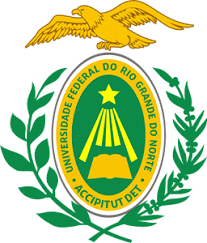 Centro de Tecnologia – CTDepartamento de Engenharia de Materiais – DEMATLaboratório de Ensaios Mecânicos de Materiais – LEMat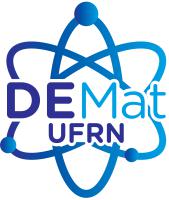 Formulário de SolicitaçãoInformação importante: Ao assinar o documento o responsável financeiro autoriza a transferência/cobrança de valores de análises de acordo com a tabela de valores vigentes na data da solicitação. Termo de responsabilidade: Autorizo o repasse de verba ao Departamento de Engenharia de Materiais como forma de subsídio das análises solicitadas neste formulário de acordo com a tabela de valores vigente.Assinatura e carimbo do responsável financeiro.___________________________________________IDENTIFICAÇÃOIDENTIFICAÇÃOIDENTIFICAÇÃOIDENTIFICAÇÃONome: Nome: Nome: Matrícula*: E-mail: E-mail: E-mail: Telefone: Instituição:(   ) UFRN(   ) Outra:Instituição:(   ) UFRN(   ) Outra:Vínculo:(   ) Graduação(   ) Mestrado(   ) Doutorado(   ) Outros: Vínculo:(   ) Graduação(   ) Mestrado(   ) Doutorado(   ) Outros: Departamento*: Departamento*: Vínculo:(   ) Graduação(   ) Mestrado(   ) Doutorado(   ) Outros: Vínculo:(   ) Graduação(   ) Mestrado(   ) Doutorado(   ) Outros: Nome do professor orientador: Nome do professor orientador: Nome do professor orientador: Matrícula (SIAPE)**: CATEGORIA EM QUE SE INSERE O TRABALHOCATEGORIA EM QUE SE INSERE O TRABALHOCATEGORIA EM QUE SE INSERE O TRABALHOCATEGORIA EM QUE SE INSERE O TRABALHO(   ) Atividade de EnsinoNome da disciplina:Nome da disciplina:Nome da disciplina:(   ) Atividade de EnsinoNº de alunos:Nº de alunos:Nº de alunos:(   ) Atividade de pesquisa e/ou pós-graduação(   ) Iniciação científica(   ) TCC(   ) Mestrado(   ) DoutoradoNome da linha de pesquisa: (   ) Iniciação científica(   ) TCC(   ) Mestrado(   ) DoutoradoNome da linha de pesquisa: (   ) Iniciação científica(   ) TCC(   ) Mestrado(   ) DoutoradoNome da linha de pesquisa: (   ) Atividades de extensão Nome da atividade de extensão: Nome da atividade de extensão: Nome da atividade de extensão: CARACTERÍSTICAS DO ENSAIOCARACTERÍSTICAS DO ENSAIOCARACTERÍSTICAS DO ENSAIOCARACTERÍSTICAS DO ENSAIODescrição do tipo do ensaio a ser realizado:Descrição do tipo do ensaio a ser realizado:Descrição do tipo do ensaio a ser realizado:Descrição do tipo do ensaio a ser realizado:Número de amostras: Número de amostras: Norma(s):Norma(s):Descrição do material:Descrição do material:(   ) Dureza Rockwell(   ) Dureza Brinell(   ) Dureza Vickers(   ) Tração (máquina Shimadzu AG-X 300KN) (   ) Flexão (máquina Shimadzu AG-X 300KN)(   ) Compressão (máquina Shimadzu AG-X 300KN)(   ) Impacto Charpy(   ) Impacto Queda Livre (Drop Test)(   ) Dureza Rockwell(   ) Dureza Brinell(   ) Dureza Vickers(   ) Tração (máquina Shimadzu AG-X 300KN) (   ) Flexão (máquina Shimadzu AG-X 300KN)(   ) Compressão (máquina Shimadzu AG-X 300KN)(   ) Impacto Charpy(   ) Impacto Queda Livre (Drop Test)Descrição sucinta dos parâmetros de ensaio:Regras de Agendamento:Apenas a primeira página da solicitação deve ser preenchida, assinada, digitalizada e enviada para o e-mail agenda.labmem@gmail.com. O agendamento do ensaio solicitado será formalizado em no máximo uma semana. A data, o horário e o responsável pela realização do mesmo serão informados via e-mail;O agendamento de aulas no laboratório (do DEMat ou de outras IES) só será formalizado após confirmação do Chefe do LEMat para a discussão dos procedimentos de segurança e de realização dos ensaios;Ensaios menos usuais ou em desenvolvimento só serão realizados após discussão prévia, e o procedimento de agendamento seguirá o estabelecimento no item a;Em “Descrição dos parâmetros de ensaio” especificar velocidade ou taxa de deformação, resistência mecânica esperada, dimensões do corpo de prova, carga, geometria e tipo de penetrador e número de indentações conforme o tipo de ensaio solicitado;Durante permanência no LEMat, é expressamente PROIBIDO desmontar quaisquer equipamentos ou acessórios do laboratório, sob qualquer pretexto, assim como remover os equipamentos do local a eles destinados;Os usuários somente poderão ter acesso ao laboratório utilizando os equipamentos de proteção individual (EPI), sendo PROIBIDA a estadia com trajes inapropriados (bermuda, chinelo, camiseta regata, saia, vestido, etc.), acessórios (corrente, anel, relógio, brincos, etc.) bem como deixar cabelos longos soltos;É expressamente PROIBIDO comer, beber ou fumar dentro das dependências do LEMat, como também não fazer algazarras e/ou qualquer outra atividade alheia às atividades acadêmicas. * No caso de aluno da UFRN (graduação e/ou pós-graduação);
** No caso de professor da UFRN ou IFES;
